ESCOLA _________________________________DATA:_____/_____/_____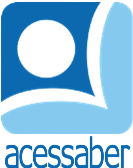 PROF:_______________________________________TURMA:___________NOME:________________________________________________________
A BARBA DO VELHINHOUm dia, sua netinha lhe perguntou:- Vovô, onde você deixa sua barba longa quando vai dormir? Você a enfia debaixo do cobertor ou ela fica ao ar livre?A pergunta fez vovô pensar e ele prometeu achar a resposta naquela noite. Assim, quando o velhinho foi para a cama com sua barba, ele se lembrou da pergunta da netinha. Rapidamente, ele puxou a barba e a deixou flutuar sobre o cobertor. Ficou meio esquisito, então ele a enfiou debaixo do cobertor novamente. Ficou mais esquisito ainda!O velhinho não conseguiu dormir nadinha naquela noite! Ele estava muito ocupado pensando onde colocar a barba!Na manhã seguinte, a menina encontrou o avô com a barba cortada na altura do queixo. Ele desistiu de sua barba tão comprida por uma questão muito pequena!Autor desconhecidoQuestõesQual é o título do texto?R: __________________________________________________________________Quais são os personagens da história?R: __________________________________________________________________Quantos parágrafos há no texto?R: __________________________________________________________________Qual era a dúvida da menina?R: __________________________________________________________________________________________________________________________________________________________________________________________________________O que aconteceu quando o vovô foi dormir?R: __________________________________________________________________________________________________________________________________________________________________________________________________________Que decisão tomou o vovô?R: __________________________________________________________________________________________________________________________________________________________________________________________________________O que você acha da decisão do vovô? Justifique sua resposta.R: __________________________________________________________________________________________________________________________________________________________________________________________________________Faça uma ilustração da história: